                 Année universitaire : 2023-2024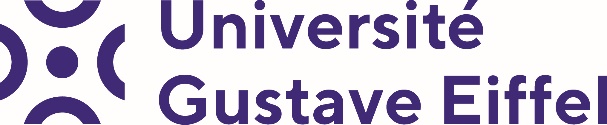 UE d’Ouverture – Université Gustave EiffelFICHE D’INSCRIPTION et D’ENGAGEMENTEn choisissant l’UE « d’Ouverture », vous vous engagez à :Exercer une activité « d’ouverture » dans les domaines de l’éducation, la culture, du sport, de l’animation…, choisie librement et validée par votre responsable de formation ;Consacrer du temps à cette activité pendant l’année universitaire et l’exercer avec rigueur et sérieux.L’Université reconnaît l’acquisition de compétences liées à cette activité en vous délivrant l’UE d’Ouverture. Qui peut également être valorisée en ECTS, en fonction de la maquette pédagogique de votre formation.Vous :Nom : 	 Prénom : 	N° d’étudiant.e : 	Tél : 	 Mail : 	Votre formation :Composante de formation (UFR, Institut, Ecole) : ……………………………………………………………Nom de la formation :	Nom du/de la responsable de formation : 	Nom du/de la secrétaire pédagogique :	Année de diplôme : 	UEO / Activité choisie : Ateliers NumériquesNom du référent : Pascal RomonTél du référent : 01 60 95 70 61 	 Mail du référent : vp-numerique@univ-eiffel.frDate de début de l’UEO : 	 Date de fin de l’UEO : Apposer la date, la mention « Lu et approuvé », et signer :			L’étudiant.e		Responsable UEO	           Responsable de formation 